PENGARUH PENGGUNAAN GAMBAR TERHADAP HASIL BELAJAR EKONOMI SISWA DI MASA PANDEMI COVID-19 KELAS X SMA SWASTA ISTIQLAL DELI TUA T.A 2020/2021SKRIPSIOlehSINDI YAHARANPM. 171324039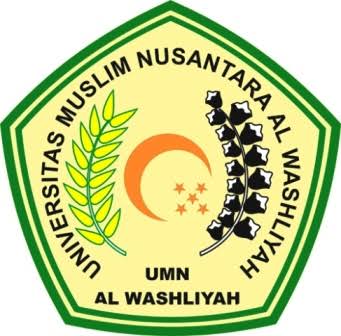 PROGRAM STUDI PENDIDIKAN EKONOMIFAKULTAS KEGURUAN DAN ILMU PENDIDIKANUNIVERSITAS MUSLIM NUSANTARA AL WASHLIYAH MEDAN2021PENGARUH PENGGUNAAN GAMBAR TERHADAP HASIL BELAJAR EKONOMI SISWA DI MASA PANDEMI COVID-19 KELAS X SMA SWASTA ISTIQLAL DELI TUA T.A 2020/2021Skripsi ini diajukan sebagai syarat untuk memperoleh gelarSarjana Pendidikan pada Program Studi Pendidikan EkonomiOlehSINDI YAHARANPM. 171324039PROGRAM STUDI PENDIDIKAN EKONOMIFAKULTAS KEGURUAN DAN ILMU PENDIDIKANUNIVERSITAS MUSLIM NUSANTARA AL WASHLIYAH MEDAN2021